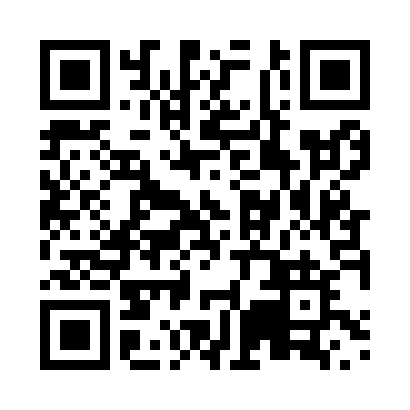 Prayer times for Whitesand, Saskatchewan, CanadaMon 1 Jul 2024 - Wed 31 Jul 2024High Latitude Method: Angle Based RulePrayer Calculation Method: Islamic Society of North AmericaAsar Calculation Method: HanafiPrayer times provided by https://www.salahtimes.comDateDayFajrSunriseDhuhrAsrMaghribIsha1Mon2:474:3912:556:319:1111:032Tue2:474:3912:556:309:1011:023Wed2:484:4012:556:309:1011:024Thu2:484:4112:556:309:0911:025Fri2:494:4212:556:309:0911:026Sat2:494:4312:566:309:0811:027Sun2:504:4412:566:309:0711:018Mon2:504:4512:566:299:0711:019Tue2:514:4612:566:299:0611:0110Wed2:514:4712:566:299:0511:0111Thu2:524:4812:566:289:0411:0012Fri2:534:4912:566:289:0411:0013Sat2:534:5012:576:279:0310:5914Sun2:544:5112:576:279:0210:5915Mon2:544:5212:576:269:0110:5916Tue2:554:5412:576:269:0010:5817Wed2:564:5512:576:258:5810:5818Thu2:564:5612:576:258:5710:5719Fri2:574:5712:576:248:5610:5620Sat2:584:5912:576:238:5510:5621Sun2:585:0012:576:238:5410:5522Mon2:595:0112:576:228:5210:5523Tue3:005:0312:576:218:5110:5424Wed3:005:0412:576:208:5010:5325Thu3:015:0612:576:208:4810:5326Fri3:025:0712:576:198:4710:5227Sat3:035:0812:576:188:4510:5128Sun3:035:1012:576:178:4410:5029Mon3:045:1112:576:168:4210:4930Tue3:055:1312:576:158:4110:4931Wed3:065:1412:576:148:3910:47